OŠ Ivana Mažuranića Vinkovci, Croatia 			School year 2018. / 2019. Librarian: Vesna Dumendžić					Date: 21st October 2018ACTIVITIES AT THE SCHOOL LIBRARYTHE TREASURE HUNTAchievements = outcomes: students were getting to use the library space, memorize the writers and book titles, the most important creating the habit of visiting the school libraryParticipants in activities: school librarian, 7th grade students and an English teacherRealization: Students were using instructions and dashboards, moving between bookshelves and searching for booksMethod of evaluation: Students responses and their interest, prizes for all participants            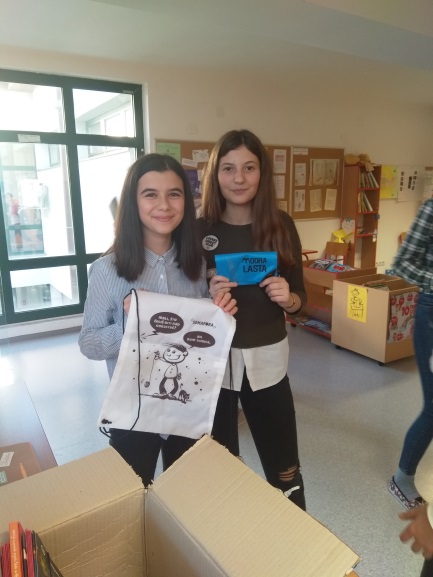 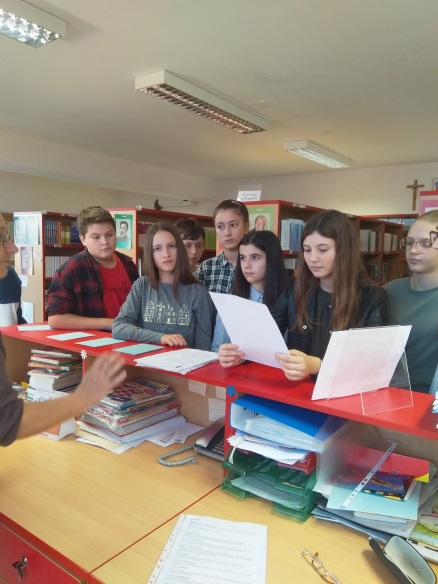 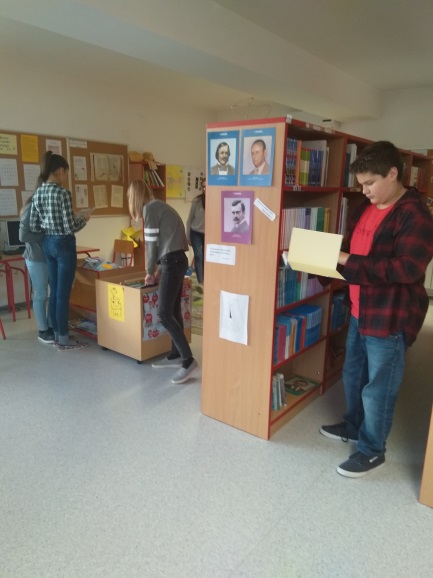 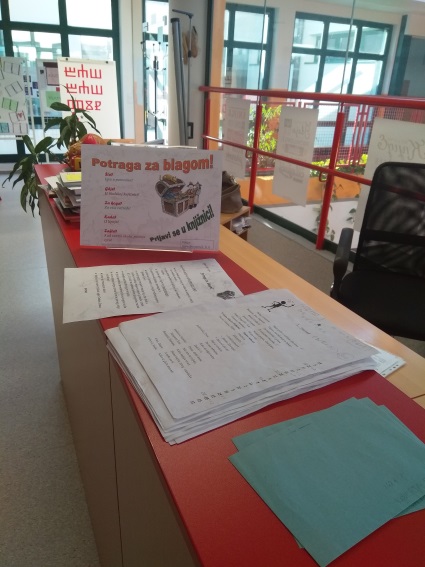 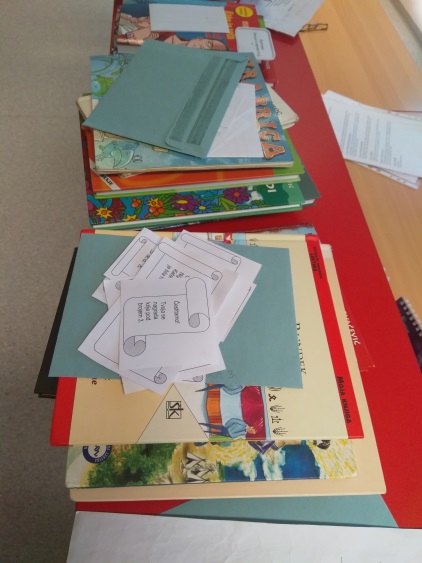 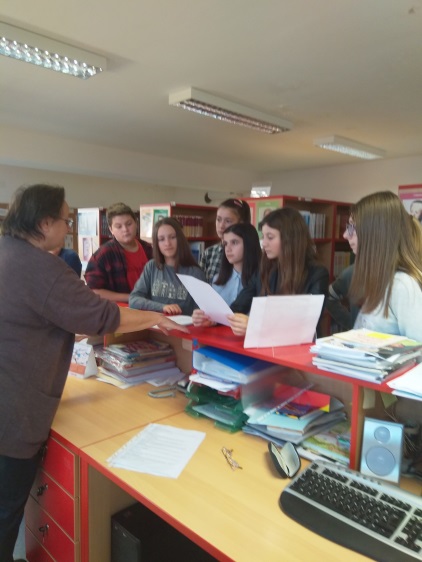 